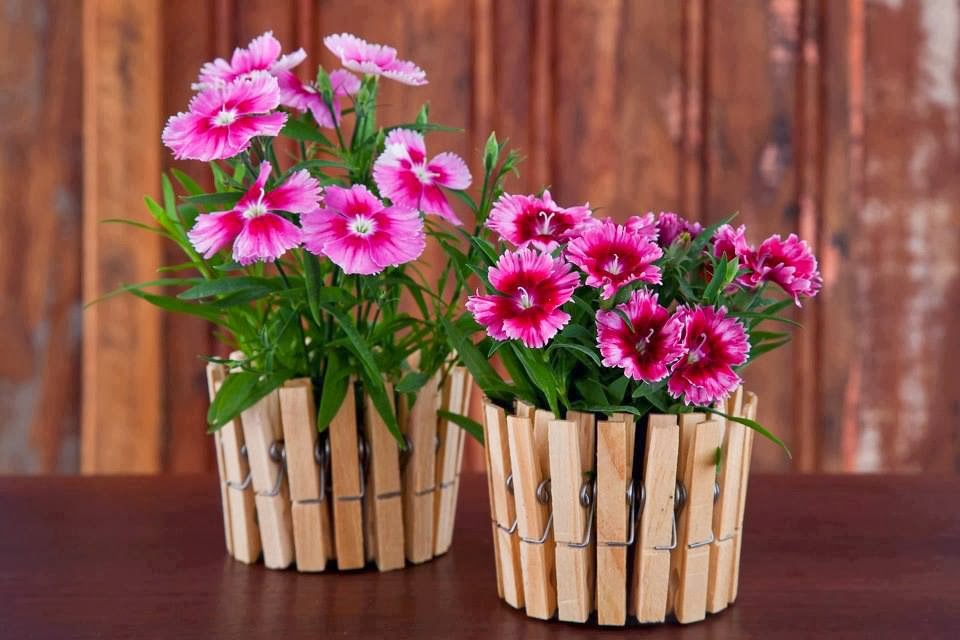 Vamos plantar(Dinâmica n.º 3)Material: Garrafas de água de 1,5l de água e molas de madeiraObjetivos: Realizar uma atividade em conjunto para contribuir para a decoração da lavandaria da APPACDMProcedimento: Em conjunto, as formandas cortam as bases das garrafas de água onde serão posteriormente aplicadas as molas de madeira. O resultado serão bonitos vasos de flores que servirão para decorar a lavandaria da APPACDM tornando o espaço mais acolhedor. 